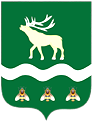 Российская Федерация Приморский крайДУМА ЯКОВЛЕВСКОГО МУНИЦИПАЛЬНОГО ОКРУГАПРИМОРСКОГО КРАЯРЕШЕНИЕ30 января 2024 года                     с. Яковлевка                               №  225 - НПАО признании утратившими силу решений муниципальных комитетов сельских поселений Яковлевского муниципального района и Думы Яковлевского муниципального округа в сфере муниципальной службы в органах местного самоуправления сельских поселений В соответствии с Федеральным законом от 06.10.2003 № 131-ФЗ «Об общих принципах организации местного самоуправления в Российской Федерации», Законом Приморского края от 05.12.2022 № 247-КЗ «О Яковлевском муниципальном округе Приморского края», в связи с созданием Яковлевского муниципального округа и утратой сельскими поселениями, входившими в состав Яковлевского муниципального района, статуса муниципальных образований Дума Яковлевского муниципального округа РЕШИЛА:1. Признать утратившими силу решения муниципальных комитетов сельских поселений Яковлевского муниципального района и Думы Яковлевского муниципального округа в сфере муниципальной службы в органах местного самоуправления сельских поселений  по перечню согласно приложению к настоящему решению.2. Настоящее решение вступает в силу после его официального опубликования.3. Опубликовать настоящее решение в газете «Сельский труженик» и разместить на официальном сайте Яковлевского муниципального округа в информационно-телекоммуникационной сети «Интернет».Председатель Думы Яковлевского муниципального округа                                                              Е.А. ЖивотягинГлава Яковлевского муниципального округа                                                               А.А. КоренчукПриложениек решению Думы Яковлевского
муниципального округа от  30.01.2024 №  225 - НПАПеречень решений муниципальных комитетов
сельских поселений Яковлевского муниципального района и Думы Яковлевского муниципального округа в сфере муниципальной службы в органах местного самоуправления сельских поселений, признанных утратившими силуРешение муниципального комитета Варфоломеевского сельского поселения от 20.12.2005 № 45	«О Положении о порядке проведения конкурса на замещение вакантной должности муниципального служащего администрации Варфоломеевского сельского поселения»; решение муниципального комитета Яковлевского сельского поселения от 12.07.2007 № 38	«О Положение о проведении аттестации муниципальных служащих в Яковлевском сельском поселении»;решение муниципального комитета Яблоновского сельского поселения  от  20.07.2007 № 24 «Об утверждении Положения «О проведении аттестации муниципальных служащих Яблоновского сельского поселения»;решение муниципального комитета Покровского сельского поселения от 23.08.2007 № 149	«Об утверждении Положения о размере и условиях оплаты труда выборных должностных лиц, муниципальных служащих органов местного самоуправления Покровского сельского поселения»;решение муниципального комитета Варфоломеевского сельского поселения от 04.09.2007 № 150	«Положение о размере и условиях оплаты труда выборного должностного лица, муниципальных служащих органов местного самоуправления Варфоломеевского сельского поселения»;решение муниципального комитета Варфоломеевского сельского поселения от 04.09.2007 № 153	«О Положении о проведении аттестации муниципальных служащих администрации Варфоломеевского сельского поселения»;решение муниципального комитета Новосысоевского сельского поселения от 05.09.2007 № 104	«О Положении «О проведении аттестации муниципальных служащих администрации Новосысоевского сельского поселения»;решение муниципального комитета Покровского сельского поселения от 14.08.2008 № 268-НПА	«О внесении изменений в решение от 23.08.2007 г. № 149 "Об утверждении Положения  о размере и условиях оплаты труда выборных должностных лиц, муниципальных служащих органов местного самоуправления Покровского сельского поселения", решение от 27.03.2009 г. № 248 "О внесении изменений в Положение о размере и условиях оплаты труда выборных должностных лиц, муниципальных служащих органов местного самоуправления Покровского сельского поселения";решение муниципального комитета Новосысоевского сельского поселения от 18.02.2009 № 213-НПА	«О Положении «Об оплате труда муниципальных служащих органов местного самоуправления Новосысоевского сельского поселения»;решение муниципального комитета Покровского сельского поселения от 27.03.2009 № 248	«О внесении изменений в Положение о размере и условиях оплаты труда выборных должностных лиц, муниципальных служащих органов местного самоуправления Покровского сельского поселения, утвержденного Решением № 149 от 23.08.2007 г.»;решение муниципального комитета Яблоновского сельского поселения от 30.03.2009	№ 10	«Об утверждении Положения «Об установлении размеров оплаты труда выборных должностных лиц и муниципальных служащих Яблоновского сельского поселения»;решение муниципального комитета Покровского сельского поселения от 30.04.2010 № 196-НПА	«О внесении изменений в Положения о размере и условиях оплаты труда выборных должностных лиц, муниципальных служащих органов местного самоуправления Покровского сельского поселения»;решение муниципального комитета Новосысоевского сельского поселения от 25.05.2011 № 42-НПА	«О внесении изменений в Положение «Об оплате труда муниципальных служащих органов местного самоуправления Новосысоевского сельского поселения»;решение муниципального комитета Новосысоевского сельского поселения от 21.02.2012 № 83-НПА	«О Кодексе этики и служебного поведения муниципальных служащих Новосысоевского сельского поселения»;решение муниципального комитета Покровского сельского поселения от 29.02.2012 № 4-НПА	«Об утверждении Кодекса этики и служебного поведения муниципальных служащих Покровского сельского поселения»;решение муниципального комитета Яковлевского сельского поселения от 16.03.2012 № 5-НПА	«Об утверждении Кодекса этики и служебного поведения муниципальных служащих органов местного самоуправления Яковлевского сельского поселения»;решение муниципального комитета Яблоновского сельского поселения от 05.10.2012	16-НПА	«О представлении лицами, замещающими муниципальные должности, замещаемые на постоянной основе, сведений о доходах, об имуществе и обязательствах  имущественного характера»;решение муниципального комитета Новосысоевского сельского поселения от 24.10.2012 № 113-НПА	«О внесении изменений в Положение «Об оплате труда муниципальных служащих органов местного самоуправления Новосысоевского сельского поселения»;решение муниципального комитета Варфоломеевского сельского поселения от 30.10.2012 № 28-НПА	«О внесении изменений в решение Муниципального комитета Варфоломеевского сельского поселения от 04.09.2007г. № 150 «О Положении об установлении размеров оплаты труда лиц, замещающих муниципальные должности в органах  местного самоуправления Варфоломеевского сельского поселения»;04.12.2012 № 34-НПА	«Об утверждении порядка уведомления представителя нанимателя (работодателя)  о фактах обращения в целях склонения муниципальных служащих к совершению коррупционных правонарушений»;решение муниципального комитета Варфоломеевского сельского поселения от 24.12.2012 № 47-НПА	«О внесении изменений в Положение  об установлении размеров оплаты труда лиц, замещающих муниципальные должности в органах  местного самоуправления Варфоломеевского сельского поселения»;решение муниципального комитета Яблоновского сельского поселения  от 27.12.2012	 № 27-НПА «Об утверждении квалификационных требований для замещения должностей муниципальной службы в Яблоновском сельском поселении»;решение муниципального комитета Яблоновского сельского поселения  от 27.12.2012	 № 28-НПА	«Об утверждении Порядка размещения сведений о доходах, об имуществе, и обязательствах имущественного характера лиц, замещающих должность муниципальной службы в органах местного самоуправления Яблоновского сельского поселения, и членов их семей в сети Интернет на официальном сайте органов местного самоуправления Яблоновского сельского поселения и предоставления этих сведений средствам массовой информации для опубликования»;решение муниципального комитета Яблоновского сельского поселения  от 27.12.2012 № 	29-НПА	«Об утверждении Порядка уведомления представителя нанимателя (работодателя) о фактах обращения в целях склонения муниципального служащего Яблоновского сельского поселения к совершению коррупционных правонарушений»;решение муниципального комитета Яблоновского сельского поселения  от 01.03.2013 № 07 – НПА «Об утверждении Положения о должностях муниципальной службы в администрации Яблоновского сельского поселения».;решение муниципального комитета Варфоломеевского сельского поселения от 30.04.2013 № 17-НПА	«О Положении о пенсионном обеспечении муниципальных служащих Варфоломеевского сельского поселения»;решение муниципального комитета Новосысоевского сельского поселения от 24.05.2013 № 145-НПА	«О внесении изменений в Положение «Об оплате труда муниципальных служащих органов местного самоуправления Новосысоевского сельского поселения»;решение муниципального комитета Новосысоевского сельского поселения от 27.06.2013 № 19-НПА	«Об утверждении перечня должностей муниципальной службы при поступлении на которые граждане, претендующие на замещение должностей муниципальной службы, и при замещении которых муниципальные служащие обязаны предоставлять  сведения о своих доходах, об имуществе и обязательствах имущественного характера, а также сведения о доходах, об имуществе и обязательствах имущественного характера своих супруги (супруга) и несовершеннолетних  детей»;решение муниципального комитета Покровского сельского поселения от 28.06.2013 № 16-НПА	«Об утверждении Перечня должностей муниципальной  службы в органах местного самоуправления Покровского сельского поселения, при поступлении на которые граждане, претендующие на замещение должностей муниципальной службы, и при замещении которыхмуниципальные служащие обязаны представлять сведения о доходах, расходах, об имуществе и обязательствах имущественного характера»;решение муниципального комитета Варфоломеевского сельского поселения от 28.06.2013 № 26-НПА	«Об  утверждении Перечня должностей муниципальной службы в органах местного самоуправления Варфоломеевского сельского поселения, при замещении которых муниципальные служащие обязаны представлять сведения о доходах, расходах, об имуществе и обязательствах имущественного характера»;решение муниципального комитета Яковлевского сельского поселения от 23.08.2013 № 24-НПА	«О приведении в соответствие с действующим законодательством РФ решения муниципального комитета Яковлевского сельского поселения № 19-нпа от 27.06.2013 г. Об утверждении перечня должностей муниципальной службы при поступлении на которые граждане, претендующие на замещение должностей муниципальной службы, и при замещении которых муниципальные служащие обязаны предоставлять  сведения о своих доходах, об имуществе и обязательствах имущественного характера, а также сведения о доходах, об имуществе и обязательствах имущественного характера своих супруги (супруга) и несовершеннолетних  детей»;решение муниципального комитета Новосысоевского сельского поселения от 27.08.2013 № 150-НПА	«О Перечне должностей муниципальной службы в администрации Новосысоевского сельского поселения при поступлении на которые граждане, претендующие на замещение должностей муниципальной службы, и при замещении которых муниципальные служащие обязаны представлять сведения о доходах, расходах, об имуществе и обязательствах имущественного характера»;решение муниципального комитета Варфоломеевского сельского поселения от 31.10.2013 № 37-НПА	«О  внесении изменений в решение Муниципального комитета Варфоломеевского сельского поселения от 04.09.2007г. № 150 «О Положении о размере и условиях оплаты труда выборных должностных лиц, муниципальных служащих органов  местного самоуправления Варфоломеевского сельского поселения»;решение муниципального комитета Новосысоевского сельского поселения от 13.11.2013 № 166-НПА	«О внесении изменений в Положение «Об оплате труда муниципальных служащих органов местного самоуправления Новосысоевского сельского поселения»;решение муниципального комитета Новосысоевского сельского поселения от 13.11.2013 № 165-НПА «О внесении изменений в решение муниципального комитета от 27.08.2013 года № 150 «О Перечне должностей муниципальной службы органов местного самоуправления Новосысоевского  сельского поселения при  поступлении на которые граждане,  претендующие на замещение должностей  муниципальной службы, и при замещении которых  муниципальные  служащие обязаны представлять сведения о доходах, расходах, об имуществе  и  обязательствах имущественного характера»;решение муниципального комитета Яковлевского сельского поселения от 28.01.2014 № 1-НПА	«О Положении о размерах и условиях оплаты труда выборных должностных лиц и муниципальных служащих органов местного самоуправления Яковлевского сельского поселения»;решение муниципального комитета Варфоломеевского сельского поселения от 31.01.2014 № 4-НПА	«О внесении изменений в Положение о размере и условиях оплаты труда выборных должностных лиц, муниципальных служащих органов местного самоуправления Варфоломеевского сельского поселения, утвержденное решением муниципального комитета Варфоломеевского сельского поселения № 150 от 04.09.2007 г. с изменениями»;решение муниципального комитета Варфоломеевского сельского поселения от 29.04.2014 № 12-НПА	«О внесении изменений в Положение о размере и условиях оплаты труда выборных должностных лиц, муниципальных служащих органов местного самоуправления Варфоломеевского сельского поселения, утвержденное решением муниципального комитета Варфоломеевского сельского поселения № 150 от 04.09.2007 г.»;решение муниципального комитета Яблоновского сельского поселения  от 07.05.2014	 № 06-НПА	«Об утверждении Перечня  должностей муниципальной службы в администрации Яблоновского сельского поселения, припоступлении на которые граждане, претендующие на замещение должностей муниципальной службы, и при замещении которых муниципальные служащие обязаны представлять сведения о доходах, расходах, об имуществе и обязательствах имущественного характера, а также о доходах, об имуществе и обязательствах имущественного характера своих супруги (супруга)  и несовершеннолетних детей»;решение муниципального комитета Новосысоевского сельского поселения от 16.05.2014 № 193-НПА	 «Об утверждении Порядка представления муниципальными служащими Новосысоевского сельского поселения сведений о своих расходах, а также о расходах своих супруги (супруга) и несовершеннолетних детей»;решение муниципального комитета Яковлевского сельского поселения от 18.06.2014 № 22-НПА	«Об утверждении положения о комиссии по назначению пенсии за выслугу лет муниципальным служащим, доплаты к трудовой пенсии, депутатам и выборным должностным лицам Яковлевского сельского поселения осуществляющим полномочия на постоянной основе»решение муниципального комитета Новосысоевского сельского поселения от 04.07.2014 № 198-НПА	«О внесении изменений в решение муниципального комитета Новосысоевского сельского поселения от 16.05.2014 года № 193-НПА «Об утверждении  Порядка предоставления муниципальными служащими  Новосысоевского сельского поселения сведений о своих расходах, а также о расходах своих супруги (супруга) и несовершеннолетних детей»; решение муниципального комитета Яковлевского сельского поселения от 29.09.2014 № 32-НПА	«О внесении изменений в Положение о размерах и условиях оплаты труда выборных должностных лиц и муниципальных служащих органов местного самоуправления Яковлевского сельского поселения»;решение муниципального комитета Новосысоевского сельского поселения от 24.10.2014 № 212-НПА	«О внесении изменений в Положение «Об оплате труда муниципальных служащих органов местного самоуправления Новосысоевского сельского поселения»;решение муниципального комитета Яковлевского сельского поселения от 25.12.2014 № 48-НПА	«О приведении в соответствие с действующим законодательством РФ и правилами юридической техники решение муниципального комитета от 28.01.2014 г. № 1-нпа «О положении о размерах и условиях оплаты труда муниципальных служащих органов местного самоуправления Яковлевского сельского поселения» (в редакции решения от 29.09.2014 г. № 32-нпа)»;решение муниципального комитета Новосысоевского сельского поселения от 05.03.2015 № 236-НПА	«О Положении о пенсионном обеспечении муниципальных служащих Новосысоевского сельского поселения»;решение муниципального комитета Новосысоевского сельского поселения от 05.03.2015 № 241-НПА	«О внесении изменений в решение муниципального комитета Новосысоевского сельского поселения от 16.05.2014 года № 193-НПА»;решение муниципального комитета Яковлевского сельского поселения от 13.03.2015 № 58-НПА	«О внесении изменений в решение от 25.12.2014 г. № 48-нпа «О приведении в соответствие с действующим законодательством РФ и правилами юридической техники решение муниципального комитета от 28.01.2014 г. № 1-нпа «О положении о размерах и условиях оплаты труда муниципальных служащих органов местного самоуправления Яковлевского сельского поселения» (в редакции решения от 29.09.2014 г. № 32-нпа)»;решение муниципального комитета Новосысоевского сельского поселения от 16.04.2015 №  249-НПА	«О внесении изменений в решение муниципального комитета Новосысоевского сельского поселения от 16.05.2014 года № 193-НПА»;решение муниципального комитета Покровского сельского поселения от 31.07.2015 № 19-НПА	«О Положении  о комиссии по назначению пенсии за выслугу лет муниципальным служащим, доплаты к страховой пенсии, депутатам и выборным должностным лицам Покровского сельского поселения, осуществлявшим полномочия на постоянной основе»;решение муниципального комитета Покровского сельского поселения от 11.09.2015 № 25-НПА	«О приведении решения муниципального комитета Покровского сельского поселения от 31.07.2015 г. № 19-нпа «О положении о комиссии по назначению пенсии за выслугу лет муниципальным служащим, доплаты к трудовой пенсии, депутатам и выборным должностным липам Покровского сельского поселения, осуществлявшим полномочия на постоянной основе» в соответствие с требованиями действующего законодательства Российской Федерации»;решение муниципального комитета Яблоновского сельского поселения от 16.09.2015 № 18-НПА	«О Положении  о ежемесячной доплате к страховой пенсии депутата Яблоновского сельского поселения, члена выборного органа местного самоуправления, выборного должностного лица местного самоуправления Яблоновского сельского поселения»;решение муниципального комитета Яблоновского сельского поселения от 02.10.2015 № 19-НПА «	О приведении «Положения  о ежемесячной доплате к  страховой пенсии депутата  Яблоновского сельского поселения, члена выборного органа местного самоуправления, выборного должностного лица местного самоуправления Яблоновского сельского поселения» в соответствие с правилами юридической техники»;решение муниципального комитета Яковлевского сельского поселения от 21.12.2015 № 10-НПА	«О внесении изменений в Положение о проведении аттестации муниципальных служащих в Яковлевском сельском поселении утвержденное решением муниципального комитета от 12.07.2007 г. № 38»;решение муниципального комитета Новосысоевского сельского поселения от 01.04.2016 № 32-НПА	«О внесении изменений в Положение «Об оплате труда муниципальных служащих органов местного самоуправления Новосысоевского сельского поселения»;решение муниципального комитета Яблоновского сельского поселения от 12.05.2016 № 08-НПА	«О Положении о представлении лицами, замещающими муниципальные должности в органах местного самоуправления Яблоновского сельского поселения, сведений о доходах, расходах, об имуществе и обязательствах имущественного характера»;решение муниципального комитета Новосысоевского сельского поселения от 17.06.2016 № 43-НПА	«О внесении изменений в Положение «Об оплате труда муниципальных служащих органов местного самоуправления Новосысоевского сельского поселения»;решение муниципального комитета Новосысоевского сельского поселения от 06.10.2016 № 51-НПА	«О внесении изменений в решение муниципального комитета от 27.08.2013 года № 150 «О Перечне должностей муниципальной службы органов местного самоуправления Новосысоевского  сельского поселения при  поступлении на которые граждане,  претендующие на замещение должностей  муниципальной службы, и при замещении которых  муниципальные  служащие обязаны представлять сведения о доходах, расходах, об имуществе  и  обязательствах имущественного характера»;решение муниципального комитета Яковлевского сельского поселения от 13.10.2016 № 25-НПА	«О внесении изменений в Положение о размере и условиях оплаты труда выборных должностных лиц, муниципальных служащих органов местного самоуправления Яковлевского сельского поселения»;решение муниципального комитета Новосысоевского сельского поселения от 29.11.2016 № 54-НПА	«О внесении изменений в решение муниципального комитета от 27.08.2013 года № 150 «О Перечне должностей муниципальной службы органов местного самоуправления Новосысоевского  сельского поселения при  поступлении на которые граждане,  претендующие на замещение должностей  муниципальной службы, и при замещении которых  муниципальные  служащие обязаны представлять сведения о доходах, расходах, об имуществе  и  обязательствах имущественного характера»;решение муниципального комитета Варфоломеевского сельского поселения от 13.12.2016 № 28-НПА	«О внесении изменений в решение  № 26-НПА от 28.06.2013 г. «Об  утверждении Перечня должностей муниципальной службы в органах местного самоуправления Варфоломеевского сельского поселения, при замещении которых муниципальные служащие обязаны представлять сведения о доходах, расходах, об имуществе и обязательствах имущественного характера»;решение муниципального комитета Варфоломеевского сельского поселения от 13.12.2016 № 30-НПА	«О внесении изменений в решение от 20.12.2005 г. № 45 «О Положении о порядке проведения конкурса на замещение вакантной должности муниципального служащего Администрации Варфоломеевского сельского поселения»;решение муниципального комитета Варфоломеевского сельского поселения от 13.12.2016 № 29-НПА	«О внесении изменений в решение от 04.09.2007 г. № 153 «О Положении о проведении аттестации муниципальных служащих Администрации Варфоломеевского сельского поселения»;решение муниципального комитета Яблоновского сельского поселения  от 22.12.2016 № 25 «Об утверждении Положения о проведении конкурса на замещение вакантной должности муниципальной службы в Яблоновском сельском поселении Яковлевского муниципального района»;решение муниципального комитета Яблоновского сельского поселения  от 16.01.2017 № 02-НПА	«О внесении изменений в Квалификационные требования к уровню профессионального образования, стажу муниципальной службы, стажу работы по специальности, профессиональным знаниям и навыкам, необходимым для замещения должностей муниципальной службы в органах местного самоуправления   Яблоновского сельского поселения утвержденные решением  № 25-НПА от 27.12.2012 г.»;решение муниципального комитета Покровского сельского поселения от 27.01.2017 № 64-НПА	«Об утверждении Перечня должностей муниципальной службы в администрации Покровского сельского поселения, после увольнения с которых, граждане в течение двух лет имеют право замещать на условиях трудового договора должности  или выполнять работы (оказывать услуги) в течение месяца стоимостью более ста тысяч рублей на условиях гражданско-правового договора в организациях, если отдельные функции муниципального (административного) управления данной организацией входили в должностные (служебные) обязанности муниципального служащего, с согласия комиссии по соблюдению требований к служебному поведению муниципальных служащих и урегулированию конфликта интересов»;решение муниципального комитета Новосысоевского сельского поселения от 23.03.2017 № 71-НПА	«О внесении изменений в решение муниципального комитета от 05.03.2015 года № 236-НПА «О Положении о пенсионном обеспечении муниципальных служащих Новосысоевского сельского  поселения»;решение муниципального комитета Яблоновского сельского поселения  от 23.03.2017 № 05-НПА	«Об утверждении Положения о представлении гражданами, претендующими на замещение должностей муниципальной службы и  муниципальными служащими сведений о доходах,  об имуществе и обязательствах имущественного характера»;решение муниципального комитета Яблоновского сельского поселения от 23.03.2017 № 06-НПА	«О внесении изменений в решение муниципального комитета Яблоновского сельского поселения № 18 от 25.11.2016 г. и в «Положение  о порядке представления лицами, замещающими муниципальные должности  Яблоновского сельского поселения, сведений о доходах, расходах, об имуществе и обязательствах имущественного характера, их размещения на официальном сайте органа местного самоуправления, проведения проверки достоверности и полноты представленных ими сведений о доходах, расходах, об имуществе и обязательствах имущественного характера, соблюдения установленных ограничений, запретов и (или) требований о предотвращении и урегулировании конфликта интересов»;решение муниципального комитета Яковлевского сельского поселения от 31.03.2017 № 42-НПА	«О Положении о пенсионном обеспечении муниципальных служащих Яковлевского сельского поселения»;решение муниципального комитета Покровского сельского поселения от 14.04.2017 № 78-НПА «О приведении решение   муниципального комитета Покровского сельского поселения Яковлевского муниципального района от 27.01.2017г. № 64-нпа  «Об утверждении Перечня должностей муниципальной службы в администрации Покровского сельского поселения, после увольнения с которых, граждане в течение двух лет имеют право замещать на условиях трудового договора должности  или выполнять работы (оказывать услуги) в течение месяца стоимостью более ста тысяч рублей на условиях гражданско-правового договора в организациях, если отдельные функции муниципального (административного) управления данной организацией входили в должностные (служебные) обязанности муниципального служащего, с согласия комиссии по соблюдению требований к служебному поведению муниципальных служащих и урегулированию конфликта интересов»  в соответствие с действующим законодательством»;    решение муниципального комитета Яблоновского сельского поселения  от 15.05.2017 № 11-НПА	«О внесении изменений в Квалификационные требования к уровню профессионального образования, стажу муниципальной службы, стажу работы по специальности, профессиональным знаниям и навыкам, необходимым для замещения должностей муниципальной службы в органах местного самоуправления   Яблоновского сельского поселения утвержденного решением №25-НПА от 27.12.2012г.(в редакции решения от 16.01.2017г. №02-нпа)»;решение муниципального комитета Яблоновского сельского поселения  от 15.05.2017 № 12«Об утверждении Перечня должностей муниципальной службы в органах местного самоуправления Яблоновского сельского поселения»;решение муниципального комитета Варфоломеевского сельского поселения от 05.07.2017 № 11-НПА	«О внесении изменений в решение от 04.09.2007 г. № 153 «О Положении о проведении аттестации муниципальных служащих Администрации Варфоломеевского сельского поселения»;решение муниципального комитета Варфоломеевского сельского поселения от 05.07.2017 № 10-НПА	«О внесении изменений в решение от 20.12.2005 г. № 45 «О Положении о порядке проведения конкурса на замещение вакантной должности муниципального служащего Администрации Варфоломеевского  сельского поселения»;решение муниципального комитета Варфоломеевского сельского поселения от 05.07.2017 № 12-НПА	«О внесении изменений в решение  № 26-НПА от 28.06.2013 г. «Об  утверждении Перечня должностей муниципальной службы в органах местного самоуправления Варфоломеевского сельского поселения, при замещении которых муниципальные служащие обязаны представлять сведения о доходах, расходах, об имуществе и обязательствах имущественного характера»;решение муниципального комитета Яблоновского сельского поселения  от 16.08.2017 № 15-НПА	«О внесении изменений в Решение Муниципального комитета Яблоновского сельского поселения от 23.03.2017г. № 05-НПА  «Об утверждении Положения о предоставлении гражданами, претендующими на замещение должностей муниципальной службы и  муниципальными служащими сведений о доходах,  об имуществе и обязательствах имущественного характера»;решение муниципального комитета Яблоновского сельского поселения  от 16.08.2017	№ 17-НПА	«О внесении изменений в решение муниципального комитета Яблоновского сельского поселения № 12 от 15.05.2017 г. Об  утверждении Перечня должностей муниципальной службы в органах местного самоуправления Яблоновского сельского поселения и в «Перечень должностей муниципальной службы в  Яблоновском сельском поселении, при поступлении на которые граждане, претендующие на замещение должностей муниципальной службы, и при замещении которых муниципальные служащие обязаны представлять сведения, указанные в частях 1и 2 статьи 8 закона Приморского края от 29.04.2013 г. № 193-КЗ «О внесении в закон Приморского края «О муниципальной службе в Приморском крае», а также в перечень должностей муниципальной службы, предусмотренный статьей 12 Федерального закона от 25 декабря 2008 года № 273-ФЗ «О противодействии коррупции»;решение муниципального комитета Варфоломеевского сельского поселения от 26.09.2017 № 19-НПА	«О  внесении изменений в решение Муниципального комитета Варфоломеевского сельского поселения от 04.09.2007г. № 150 «О Положении о размере и условиях оплаты труда выборных должностных лиц, муниципальных служащих органов  местного самоуправления Варфоломеевского сельского поселения»;решение муниципального комитета Покровского сельского поселения от 29.09.2017 № 90-НПА	«О внесении изменений в решение Муниципального комитета Покровского сельского поселения Яковлевского муниципального района Приморского края от 23.08.2007 г. № 149 (в редакции решения от 30.04.2008 г. № 196)»;решение муниципального комитета Новосысоевского сельского поселения от 10.10.2017 № 92-НПА	«О внесении изменений в Положение «Об оплате труда муниципальных служащих органов местного самоуправления Новосысоевского сельского поселения»;решение муниципального комитета Варфоломеевского сельского поселения от 30.10.2017 № 26-НПА	«О  внесении изменений в решение Муниципального комитета Варфоломеевского сельского поселения от 04.09.2007г. № 150 «О Положении о размере и условиях оплаты труда выборных должностных лиц, муниципальных служащих органов  местного самоуправления Варфоломеевского сельского поселения»;решение муниципального комитета Новосысоевского сельского поселения от 07.12.2017 № 102-НПА	«О внесении изменений в решение муниципального комитета от 05.09.2007 № 104 «О Положении «О проведении аттестации муниципальных служащих администрации Новосысоевского сельского поселения»;решение муниципального комитета Яблоновского сельского поселения  от 08.12.2017	 № 24-НПА	«О внесении изменений в Решение Муниципального комитета Яблоновского сельского поселения от 20.07.2007 г. № 24 «Об утверждении Положения « О проведении аттестации муниципальных служащих Яблоновского сельского поселения»;решение муниципального комитета Яблоновского сельского поселения  от 08.12.2017	№ 25-НПА	«О внесении изменений в Решение Муниципального комитета Яблоновского сельского поселения от 27.12.2012 г. № 29 «Об утверждении Порядка уведомления представителя нанимателя (работодателя)о фактах обращения в целях склонения муниципального служащего Яблоновского сельского поселения к совершению коррупционных правонарушений»;решение муниципального комитета Яблоновского сельского поселения  от 08.12.2017	№ 26-НПА	«О внесении изменений в Решение Муниципального комитета Яблоновского сельского поселения от 22.12.2016 г. № 25 «Об утверждении Положения  о проведении конкурса на замещение вакантной муниципальной должности муниципальной службы в Яблоновском сельском поселении Яковлевского муниципального  района»решение муниципального комитета Яблоновского сельского поселения  от 08.12.2017	№ 27-НПА	«О внесении изменений в Решение Муниципального комитета Яблоновского сельского поселения от 23.03.2017г. № 05-НПА «Об утверждении Положения о предоставлении гражданами, претендующими на замещение должностей муниципальной службы и  муниципальными служащими сведений о доходах, об имуществе и обязательствах имущественного характера»;решение муниципального комитета Варфоломеевского сельского поселения от 12.12.2017 № 31-НПА	«О внесении изменений в решение от 20.12.2005 г. № 45 «О Положении о порядке проведения конкурса на замещение вакантной должности муниципального служащего Администрации Варфоломеевского сельского поселения»;15.12.2017 № 66-НПА	«О внесении изменений в Порядок уведомления представителя нанимателя (работодателя) о фактах обращения в целях склонения муниципальных служащих к совершению коррупционных правонарушений» утвержденный решением муниципального комитета от 04.12.12 г. № 34-нпа»;решение муниципального комитета Яковлевского сельского поселения от 25.12.2017 № 71-НПА	«Об утверждении Перечня должностей муниципальной службы в органах местного самоуправления Яковлевского сельского поселения, при замещении которых муниципальные служащие обязаны представлять сведения о доходах, расходах, об имуществе и обязательствах имущественного характера»;решение муниципального комитета Новосысоевского сельского поселения от 26.12.2017 № 111-НПА	«О внесении изменений в Положение «Об оплате труда муниципальных служащих органов местного самоуправления Новосысоевского сельского поселения»;решение муниципального комитета Покровского сельского поселения от 29.12.2017 № 104-НПА	«О внесении изменений в решение Муниципального комитета Покровского сельского поселения Яковлевского муниципального района Приморского края от 23.08.2007 г. № 149 «Об утверждении Положения о размере и условиях оплаты труда выборных должностных лиц, муниципальных служащих органов местного самоуправления Покровского сельского поселения»; решение муниципального комитета Яковлевского сельского поселения от 26.01.2018 № 76-НПА	«О внесении изменений в Положение о размере и условиях оплаты труда выборных должностных лиц, муниципальных служащих органов местного самоуправления Яковлевского сельского поселения»;решение муниципального комитета Варфоломеевского сельского поселения от 31.01.2018 № 2-НПА	«О внесении изменений в решение от 04.09.2007 г. № 153 «О Положении о проведении аттестации муниципальных служащих Администрации Варфоломеевского сельского поселения»;решение муниципального комитета Новосысоевского сельского поселения от 15.02.2018 № 115-НПА	«О внесении изменений в решение муниципального комитета от 05.09.2007 № 104 «О Положении «О проведении аттестации муниципальных служащих администрации Новосысоевского сельского поселения»;решение муниципального комитета Варфоломеевского сельского поселения от 26.03.2018 № 8-НПА	«О внесении изменений в решение от 20.12.2005 г. № 45 «О Положении о порядке проведения конкурса на замещение вакантной должности муниципального служащего Администрации Варфоломеевского сельского поселения»;решение муниципального комитета Яблоновского сельского поселения  от 30.03.2018	№ 4/1	 «О внесении изменений в РешениеМуниципального комитета Яблоновскогосельского поселения от 20.07.2007 г. № 24 «Об утверждении Положения «О проведении аттестации муниципальных служащих Яблоновского сельского поселения»;решение муниципального комитета Яблоновского сельского поселения  от 30.03.2018	№ 02-НПА	О внесении изменений в РешениеМуниципального комитета Яблоновскогосельского поселения от 22.12.2016 г. № 25 «Об утверждении Положения  о проведенииконкурса на замещение вакантнойдолжности муниципальной службы в Яблоновском сельском поселении Яковлевского муниципального  района»;решение муниципального комитета Яблоновского сельского поселения  от 30.03.2018 № 03-НПА	«О внесении изменений в РешениеМуниципального комитета Яблоновскогосельского поселения от  23.03.2017г. № 05-НПА «Об утверждении Положения о предоставлении гражданами, претендующими на замещение должностей муниципальной службы и  муниципальными служащими сведений о доходах,  об имуществе и обязательствах имущественного характера»;решение муниципального комитета Новосысоевского сельского поселения от 15.06.2018 № 124-НПА	«О внесении изменений в решение муниципального комитета от 05.09.2007 № 104 «О Положении «О проведении аттестации муниципальных служащих администрации Новосысоевского сельского поселения»;решение муниципального комитета Варфоломеевского сельского поселения от 27.06.2018 № 22-НПА	«О внесении изменений в решение от 20.12.2005 г. № 45 «О Положении о порядке проведения конкурса на замещение вакантной должности муниципального служащего Администрации Варфоломеевского сельского поселения»;29.06.2018 № 118-НПА	 «Об отмене решения муниципального комитета от 06 апреля 2018 года №111-нпа «Об утверждении Положения о представлении гражданами, претендующими на замещение должностей муниципальной службы и муниципальными служащими сведений о доходах, об имуществе и обязательствах имущественного характера»;решение муниципального комитета Варфоломеевского сельского поселения от 30.10.2018 № 35-НПА	«О внесении изменений в решение от 20.12.2005 г. № 45 «О Положении о порядке проведения конкурса на замещение вакантной должности муниципального служащего Администрации Варфоломеевского сельского поселения»;решение муниципального комитета Новосысоевского сельского поселения от 10.12.2018 № 140-НПА	«О  Положении о порядке образования комиссий по соблюдению требований к служебному поведению муниципальных  служащих  Новосысоевского сельского поселения и  урегулированию конфликта интересов»;решение муниципального комитета Варфоломеевского сельского поселения от 18.12.2018 № 40-НПА	О внесении изменений в решение от 20.12.2005 г. № 45 «О Положении о порядке проведения конкурса на замещение вакантной должности муниципального служащего Администрации Варфоломеевского сельского поселения»;решение муниципального комитета Яковлевского сельского поселения от 21.12.2018 № 99-НПА	«О внесении изменений в решение муниципального комитета Яковлевского сельского поселения от 25.12.2017 г. № 71-нпа об утверждении перечня должностей муниципальной службы в органах местного самоуправления Яковлевского сельского поселения, при замещении которых муниципальные служащие обязаны представлять сведения о доходах, расходах, об имуществе и обязательствах имущественного характера»;решение муниципального комитета Яковлевского сельского поселения от 21.12.2018 № 100-НПА	«О внесении изменений в Положение о размере и условиях оплаты труда выборных должностных лиц, муниципальных служащих органов местного самоуправления Яковлевского сельского поселения»;решение муниципального комитета Варфоломеевского сельского поселения от 26.12.2018 № 45-НПА	«О  внесении изменений в решение Муниципального комитета Варфоломеевского сельского поселения от 04.09.2007г. № 150 «О Положении о размере и условиях оплаты труда выборных должностных лиц, муниципальных служащих органов  местного самоуправления Варфоломеевского сельского поселения»;решение муниципального комитета Покровского сельского поселения от 28.12.2018 № 153-НПА	«О внесении изменений в решение Муниципального комитета Покровского сельского поселения Яковлевского муниципального района Приморского края от 23.08.2007 г. № 149 «Об утверждении Положения о размере и условиях оплаты труда выборных должностных лиц, муниципальных служащих органов местного самоуправления Покровского сельского поселения»;решение муниципального комитета Яковлевского сельского поселения от 25.01.2019 № 102-НПА	«О внесении изменений в Положение о размере и условиях оплаты труда выборных должностных лиц, муниципальных служащих органов местного самоуправления Яковлевского сельского поселения»;решение муниципального комитета Яковлевского сельского поселения от 05.04.2019 № 112-НПА	«О внесении изменений в  Положение о порядке сообщения муниципальными служащими администрации Яковлевского сельского поселения о возникновении личной заинтересованности при исполнении должностных обязанностей, которая приводит или может привести к конфликту интересов»;решение муниципального комитета Яковлевского сельского поселения от 05.04.2019 № 114-НПА	«О внесении изменений в Положение о пенсионном обеспечении муниципальных служащих Яковлевского сельского поселения (утвержденное решением от 31.03.2017. № 42-нпа )»;решение муниципального комитета Новосысоевского сельского поселения от 16.04.2019 № 157-НПА	«О внесении изменений в решение муниципального комитета от 05.03.2015 № 236-НПА «О Положении о пенсионном обеспечении муниципальных служащих Новосысоевского сельского  поселения»;решение муниципального комитета Покровского сельского поселения от 27.09.2019 № 183-НПА	«Об утверждении Положения о проверке достоверности и полноты сведений о доходах, об имуществе и обязательствах имущественного характера, представленных гражданами, претендующими на замещение должностей муниципальной службы, муниципальными служащими, замещающими указанные должности, достоверности и полноты сведений, представленных гражданами при поступлении на муниципальную службу в соответствии с нормативными правовыми актами Российской Федерации, соблюдения муниципальными служащими ограничений и запретов, требований о предотвращении или об урегулировании конфликта интересов, исполнения ими обязанностей, установленных в целях противодействия коррупции»;решение муниципального комитета Новосысоевского сельского поселения от 23.10.2019 № 170-НПА	«О внесении изменений в решение муниципального комитета Новосысоевского сельского поселения от 16.05.2014 года № 193-НПА «Об утверждении Порядка предоставления муниципальными служащими  Новосысоевского сельского поселения сведений о своих расходах,  а также о расходах своих супруги (супруга) и несовершеннолетних детей»;решение муниципального комитета Яковлевского сельского поселения от 06.11.2019 № 133-НПА	 «Об отмене решения муниципального комитета Яковлевского сельского поселения от 25.12.2017 г. № 69-нпа «О порядке сообщения муниципальными служащими администрации Яковлевского сельского поселения о возникновении личной заинтересованности при исполнении должностных обязанностей, которая приводит или может привести к конфликту интересов»;решение муниципального комитета Яковлевского сельского поселения от 06.11.2019 № 132-НПА	«О внесении изменений в решение муниципального комитета Яковлевского сельского поселения от 25.12.2017 г. № 71-нпа об утверждении перечня должностей муниципальной службы в органах местного самоуправления Яковлевского сельского поселения, при замещении которых муниципальные служащие обязаны представлять сведения о доходах, расходах, об имуществе и обязательствах имущественного характера»;решение муниципального комитета Покровского сельского поселения от 27.11.2019 № 197-НПА  «О приведении решения   муниципального комитета Покровского сельского поселения Яковлевского муниципального района Приморского края от 27.09.2019 г. № 183-нпа «Об  утверждении Положения о проверке достоверности и полноты сведений о доходах, об имуществе и обязательствах имущественного характера, представленных гражданами, претендующими на замещение должностей муниципальной службы, муниципальными служащими, замещающими указанные должности, достоверности и полноты сведений, представленных гражданами при поступлении на муниципальную службу в соответствии с нормативными правовыми актами Российской Федерации, соблюдения муниципальными служащими ограничений и запретов, требований о предотвращении или об урегулировании конфликта интересов, исполнения ими обязанностей, установленных в целях противодействия коррупции в Покровском сельском поселении Яковлевского муниципального района Приморского края» в соответствии с законодательством Приморского края»;решение муниципального комитета Новосысоевского сельского поселения от 10.12.2019 № 175-НПА	«О внесении изменений в решение муниципального комитета Новосысоевского сельского поселения от 16.05.2014 года № 193-НПА  «Об утверждении  Порядка предоставления  муниципальными служащими  Новосысоевского сельского поселения сведений о своих расходах,  а также о расходах своих супруги (супруга) и несовершеннолетних детей»;решение муниципального комитета Новосысоевского сельского поселения от 10.12.2019 № 180-НПА	«О внесении изменений в Положение «Об оплате труда муниципальных служащих органов местного самоуправления Новосысоевского сельского поселения»;решение муниципального комитета Яковлевского сельского поселения от 20.12.2019 № 139-НПА	«Порядок получения муниципальными служащими органами местно самоуправления Яковлевского сельского поселения разрешения представителя нанимателя (работодателя) на участие на безвозмездной основе в управлении некоммерческой организацией»;решение муниципального комитета Покровского сельского поселения от 26.12.2019 № 202-НПА	«О внесении изменений в решение Муниципального комитета Покровского сельского поселения Яковлевского муниципального района Приморского края от 23.08.2007 г. № 149 «Об утверждении Положения о размере и условиях оплаты труда выборных должностных лиц, муниципальных служащих органов местного самоуправления Покровского сельского поселения»;решение муниципального комитета Варфоломеевского сельского поселения от 26.12.2019 № 49-НПА	«О внесении изменений в решение Муниципального комитета Варфоломеевского сельского поселения от 04.09.2007г. № 150 «О Положении о размере и условиях оплаты труда выборных должностных лиц, муниципальных служащих органов местного самоуправления Варфоломеевского сельского поселения»;решение муниципального комитета Покровского сельского поселения от 26.12.2019 № 206-НПА	«Об утверждении Порядка получения муниципальными  служащими              органов местного самоуправления Покровского сельского поселения разрешения представителя нанимателя (работодателя) на участие на безвозмездной основе в управлении некоммерческой организацией»;решение муниципального комитета Варфоломеевского сельского поселения от 26.12.2019 № 50-ПА	«Об утверждении Порядка получения муниципальными служащими органов местного самоуправления Варфоломеевского сельского поселения разрешения представителя нанимателя (работодателя) на участие на безвозмездной основе в управлении некоммерческой организацией»; решение муниципального комитета Новосысоевского сельского поселения от 27.12.2019 № 189-НПА	«О внесении изменений в Положение «Об оплате труда муниципальных служащих органов местного самоуправления Новосысоевского сельского поселения»;решение муниципального комитета Новосысоевского сельского поселения от 27.12.2019 № 191-НПА	«Об утверждении Порядка получения муниципальными служащими органов местного самоуправления Новосысоевского сельского поселения разрешения представителя нанимателя (работодателя) на участие на безвозмездной основе в управлении некоммерческой организацией»;решение муниципального комитета Яковлевского сельского поселения от 24.01.2020 № 142-НПА	«О внесении изменений в Положение о размере и условиях оплаты труда выборных должностных лиц, муниципальных служащих органов местного самоуправления Яковлевского сельского поселения»;решение муниципального комитета Новосысоевского сельского поселения от 25.03.2020 № 198-НПА	«О внесении изменений в решение муниципального комитета Новосысоевского сельского поселения от 18.02.2009 № 213-НПА «О Положение «Об оплате труда муниципальных служащих органов местного самоуправления Новосысоевского сельского поселения»;решение муниципального комитета Новосысоевского сельского поселения от 22.06.2020 № 205-НПА	«О внесении изменений в решение муниципального комитета от 27.12.2019 № 191-НПА «Об утверждении Порядка получения муниципальными служащими органов местного самоуправления Новосысоевского сельского поселения разрешения представителя нанимателя (работодателя) на участие на безвозмездной основе в управлении некоммерческой организацией»;решение муниципального комитета Варфоломеевского сельского поселения от 22.06.2020 № 23-НПА	«О внесении изменений в решение № 50-НПА от 26.12.2019 г. «Об утверждении Порядка получения муниципальными служащими органов местного самоуправления Варфоломеевского сельского поселения разрешения представителя нанимателя (работодателя) на участие на безвозмездной основе в управлении некоммерческой организацией»;решение муниципального комитета Варфоломеевского сельского поселения от 11.09.2020 № 29-НПА	«О внесении изменений в решение № 50-НПА от 26.12.2019 г. «Об утверждении Порядка получения муниципальными служащими органов местного самоуправления Варфоломеевского сельского поселения разрешения представителя нанимателя (работодателя) на участие на безвозмездной основе в управлении некоммерческой организацией»;решение муниципального комитета Новосысоевского сельского поселения от 23.09.2020 № 7-НПА	«О внесении изменений в решение муниципального комитета от 27.12.2019 № 191-НПА «Об утверждении Порядка получения муниципальными служащими органов местного самоуправления Новосысоевского сельского поселения разрешения представителя нанимателя (работодателя) на участие на безвозмездной основе в управлении некоммерческой организацией»;решение муниципального комитета Яковлевского сельского поселения от 22.12.2020 № 11-НПА	«О внесении изменений в Положение о размере и условиях оплаты труда выборных должностных лиц, муниципальных служащих органов местного самоуправления Яковлевского сельского поселения»;решение муниципального комитета Яблоновского сельского поселения  от 25.12.2020	№ 31-НПА	О «О внесении изменений в решение муниципального комитета Яблоновского сельского поселения от 27.12.2012 г. № 28-нпа «О Порядке размещения сведений о доходах, расходах, об имуществе и обязательствах имущественного характера лиц, замещающих должности муниципальной службы, муниципальные должности Яблоновского сельского поселения на официальном сайте органа местного самоуправления Яблоновского сельского поселения, и представления этих сведений общероссийским средствам массовой информации для опубликования»;решение муниципального комитета Новосысоевского сельского поселения от 28.12.2020 № 15-НПА	«О внесении изменений в Положение «Об оплате труда муниципальных служащих органов местного самоуправления Новосысоевского сельского поселения»;решение муниципального комитета Новосысоевского сельского поселения от 31.03.2021 № 24-НПА	«О внесении изменения в Порядок предоставления муниципальными служащими Новосысоевского сельского поселения сведений о своих расходах,  а также о расходах своих супруги (супруга) и несовершеннолетних детей»;решение муниципального комитета Новосысоевского сельского поселения от 30.04.2021 № 28-НПА	«О внесении изменений в Положение о порядке образования комиссий по соблюдению требований к служебному поведению муниципальных  служащих  Новосысоевского сельского поселения и  урегулированию конфликта интересов»;решение муниципального комитета Яковлевского сельского поселения от 28.05.2021 № 20-НПА	«О внесении изменений в решение муниципального комитета Яковлевского сельского поселения от 25.12.2017 г. № 71-нпа об утверждении перечня должностей муниципальной службы в органах местного самоуправления Яковлевского сельского поселения, при замещении которых муниципальные служащие обязаны представлять сведения о доходах, расходах, об имуществе и обязательствах имущественного характера»;решение муниципального комитета Новосысоевского сельского поселения от 04.06.2021 № 29-НПА	«О внесении изменений в решение муниципального комитета от 27.08.2013 года № 150 «О Перечне должностей муниципальной службы в администрации Новосысоевского сельского поселения при поступлении на которые граждане, претендующие на замещение должностей муниципальной службы, и при замещении которых муниципальные служащие обязаны представлять сведения о доходах, расходах, об имуществе  и  обязательствах имущественного характера»;решение муниципального комитета Яблоновского сельского поселения  от 17.06.2021 № 11-НПА «О внесении изменений в решение муниципального комитета Яблоновского сельского поселения от 27.12.2012 № 28-нпа «Об утверждении Порядка размещения сведений о доходах, об имуществе, и обязательствах имущественного характера лиц, замещающих должность муниципальной службы в органах местного самоуправления Яблоновского сельского поселения, и членов их семей в сети Интернет на официальном сайте органов местного самоуправления Яблоновского сельского поселения и предоставления этих сведений средствам массовой информации для опубликования» (в редакции решения от 25.12.2020 №31-нпа)»;решение муниципального комитета Яблоновского сельского поселения  от 17.06.2021 № 12-НПА	О внесении изменений в Решение Муниципального комитета Яблоновского сельского поселения от 22.12.2016 г. № 25 «Об утверждении Положения о проведении конкурса на замещение вакантной должности муниципальной службы в Яблоновском сельском поселении Яковлевского муниципального  района»(в редакции Решения от 30.08.2018 №02-нпа)»;решение муниципального комитета Новосысоевского сельского поселения от 20.08.2021 № 42-НПА	«О внесении изменений в Положение «Об оплате труда муниципальных служащих органов местного самоуправления Новосысоевского сельского поселения»;решение муниципального комитета Новосысоевского сельского поселения от 20.08.2021 № 34-НПА	«О порядке проведения анализа сведений о доходах, расходах, об имуществе и обязательствах имущественного характера муниципальных служащих, а также руководителей муниципальных учреждений, их супруги (супруга) и несовершеннолетних детей в органах местного самоуправления  Новосысоевского сельского поселения»;решение муниципального комитета Варфоломеевского сельского поселения от 24.09.2021 № 27-НПА	«О внесении изменений в решение Муниципального комитета Варфоломеевского сельского поселения от 04.09.2007г. № 150 «О Положении о размере и условиях оплаты труда выборных должностных лиц, муниципальных служащих органов местного самоуправления Варфоломеевского сельского поселения»;решение муниципального комитета Покровского сельского поселения от 29.09.2021 № 46-НПА	«О внесении изменений в решение Муниципального комитета Покровского сельского поселения Яковлевского муниципального района Приморского края от 23.08.2007 г. № 149 «Об утверждении Положения о размере и условиях оплаты труда выборных должностных лиц, муниципальных служащих органов местного самоуправления Покровского сельского поселения»;решение муниципального комитета Яковлевского сельского поселения от 30.09.2021 № 26-НПА	«О внесении изменений в Положение о размере и условиях оплаты труда выборных должностных лиц, муниципальных служащих органов местного самоуправления Яковлевского сельского поселения»;решение муниципального комитета Яблоновского сельского поселения  от 30.09.2021 № 23-НПА «О внесении изменений в решение муниципального комитета Яблоновского сельского поселения от 27.12.2012 № 28-нпа «Об утверждении Порядка размещения сведений о доходах, об имуществе, и обязательствах имущественного характера лиц, замещающих должность муниципальной службы в органах местного самоуправления Яблоновского сельского поселения, и членов их семей в сети Интернет на официальном сайте органов местного самоуправления Яблоновского сельского поселения и предоставления этих сведений средствам массовой информации для опубликования» (в редакции решений от 25.12.2020 №31-нпа, от 17.06.2021 №11-нпа)»;решение муниципального комитета Яблоновского сельского поселения  от 30.09.2021	№ 24-НПА	«О внесении изменений в Решение Муниципального комитета Яблоновского сельского поселения от 22.12.2016 г. № 25 «Об утверждении Положения  о проведении конкурса на замещение вакантной должности муниципальной службы в Яблоновском сельском поселении Яковлевского муниципального  района» (в редакции Решений от 30.08.2018 №02-нпа,от 17.06.2021 №12-нпа)»;решение муниципального комитета Покровского сельского поселения от 25.11.2021 № 52-НПА	«О приведении решения Муниципального комитета Покровского сельского поселения Яковлевского муниципального района Приморского края от 23.08.2007 г. № 149 «Об утверждении Положения о размере и условиях оплаты труда выборных должностных лиц, муниципальных служащих органов местного самоуправления Покровского сельского поселения» (в редакции решения от 29 сентября 2021 года № 46-нпа) в соответствие с правилами юридической техники»;решение муниципального комитета Яковлевского сельского поселения от 31.03.2022 № 36-НПА	«О внесении изменений в Положение о размере и условиях оплаты труда выборных должностных лиц, муниципальных служащих органов местного самоуправления Яковлевского сельского поселения»;решение муниципального комитета Новосысоевского сельского поселения от 17.06.2022 № 59-НПА	«О внесении изменений в Положение «Об оплате труда муниципальных служащих органов местного самоуправления Новосысоевского сельского поселения»;решение муниципального комитета Новосысоевского сельского поселения от 25.07.2022 № 65-НПА	«О внесении изменений в Положение «Об оплате труда муниципальных служащих органов местного самоуправления Новосысоевского сельского поселения»;решение муниципального комитета Варфоломеевского сельского поселения от 26.07.2022 № 8-НПА	«О внесении изменений в решение Муниципального комитета Варфоломеевского сельского поселения от 04.09.2007г. № 150 «О Положении о размере и условиях оплаты труда выборных должностных лиц, муниципальных служащих органов местного самоуправления Варфоломеевского сельского поселения»;решение муниципального комитета Покровского сельского поселения от 27.07.2022 № 84-НПА	«О приведении решения Муниципального комитета Покровского сельского поселения Яковлевского муниципального района Приморского края от 23.08.2007 г. № 149 «Об утверждении Положения о размере и условиях оплаты труда выборных должностных лиц, муниципальных служащих органов местного самоуправления Покровского сельского поселения» (в редакции решения от 25 ноября 2021 года № 52-нпа) в соответствие с правилами юридической техники»;решение муниципального комитета Яковлевского сельского поселения от 31.08.2022 № 47-НПА	«О внесении изменений в Положение о размере и условиях оплаты труда выборных должностных лиц, муниципальных служащих органов местного самоуправления Яковлевского сельского поселения»;решение муниципального комитета Покровского сельского поселения от 30.09.2022 № 91-НПА	«О внесении изменений в Положение «Об установлении размеров и условиях оплаты труда выборных должностных лиц, муниципальных служащих органов местного самоуправления Покровского сельского поселения» утвержденное решением муниципального комитета Покровского сельского поселения от 23.08.2007 № 149»;решение муниципального комитета Варфоломеевского сельского поселения от 07.10.2022 № 13-НПА	«О внесении изменений в решение Муниципального комитета Варфоломеевского сельского поселения от 04.09.2007г. № 150 «О Положении о размере и условиях оплаты труда выборных должностных лиц, муниципальных служащих органов местного самоуправления Варфоломеевского сельского поселения»;решение муниципального комитета Новосысоевского сельского поселения от 14.10.2022 № 81-НПА	«О внесении изменений в Положение «Об оплате труда муниципальных служащих органов местного самоуправления Новосысоевского сельского поселения»;решение муниципального комитета Варфоломеевского сельского поселения от 28.10.2022 № 16-НПА	«О внесении изменений в решение Муниципального комитета Варфоломеевского сельского поселения от 04.09.2007г. № 150 «О Положении о размере и условиях оплаты труда выборного должностного лица, муниципальных служащих органов местного самоуправления Варфоломеевского сельского поселения»;решение муниципального комитета Яковлевского сельского поселения от 19.12.2022 № 55-НПА	«О внесении изменений в Положение о размере и условиях оплаты труда выборных должностных лиц, муниципальных служащих органов местного самоуправления Яковлевского сельского поселения»;решение муниципального комитета Яковлевского сельского поселения от 01.02.2023 № 74-НПА	«О внесении изменений в Положение о размере и условиях оплаты труда выборных должностных лиц, муниципальных служащих органов местного самоуправления Яковлевского сельского поселения»;решение Думы Яковлевского муниципального округа от 15.08.2023 № 72-НПА	«О внесении изменений в решение муниципального комитета Покровского сельского поселения «О Положении о ежемесячной доплате к страховой пенсии депутата Покровского сельского поселения, члена выборного органа        местного самоуправления, выборного должностного лица местного самоуправления Покровского сельского поселения»;решение Думы Яковлевского муниципального округа от 26.09.2023 № 94-НПА	«О внесении изменений в Положение о размере и условиях оплаты труда выборного должностного лица, муниципальных служащих органов местного самоуправления Варфоломеевского сельского поселения»;решение Думы Яковлевского муниципального округа от 26.09.2023 № 95-НПА	«О внесении изменения в Положение об оплате труда Главы Новосысоевского сельского поселения, осуществляющего полномочия на постоянной основе»;решение Думы Яковлевского муниципального округа от 26.09.2023 № 96-НПА	«О внесении изменения в Положение об оплате труда муниципальных служащих органов местного самоуправления Новосысоевского сельского поселения»;решение Думы Яковлевского муниципального округа от 26.09.2023 № 97-НПА	«О внесении изменений в Положение о размере и условиях оплаты труда выборных должностных лиц, муниципальных служащих органов местного самоуправления Покровского сельского поселения»;решение Думы Яковлевского муниципального округа от 26.09.2023 № 98-НПА	«О внесении изменений в Положение об установлении размеров оплаты труда выборных должностных лиц и муниципальных служащих Яблоновского сельского поселения»решение Думы Яковлевского муниципального округа от 26.09.2023 № 99-НПА	«О внесении изменений в Положение о размерах и условиях оплаты труда выборных должностных лиц и муниципальных служащих органов местного самоуправления Яковлевского сельского поселения»;решение Думы Яковлевского муниципального округа от 19.12.2023 № 182-НПА	«О внесении изменений в Положение о размере и условиях оплаты труда выборного должностного лица, муниципальных служащих органов местного самоуправления Варфоломеевского сельского поселения»;решение Думы Яковлевского муниципального округа от 19.12.2023 № 183-НПА	«О внесении изменения в Положение об оплате труда Главы Новосысоевского сельского поселения, осуществляющего полномочия на постоянной основе»;решение Думы Яковлевского муниципального округа от 19.12.2023 № 184-НПА	«О внесении изменения в Положение об оплате труда муниципальных служащих органов местного самоуправления Новосысоевского сельского поселения»;решение Думы Яковлевского муниципального округа от 19.12.2023 № 185-НПА	«О внесении изменения в Положение о размере и условиях оплаты труда выборных должностных лиц, муниципальных служащих органов местного самоуправления Покровского сельского поселения»;решение Думы Яковлевского муниципального округа от 19.12.2023 № 186-НПА	«О внесении изменения в Положение об установлении размеров оплаты труда выборных должностных лиц и муниципальных служащих Яблоновского сельского поселения»;решение Думы Яковлевского муниципального округа от 19.12.2023 № 187-НПА	«О внесении изменений в Положение о размерах и условиях оплаты труда выборных должностных лиц и муниципальных служащих органов местного самоуправления Яковлевского сельского поселения».